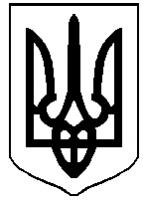 ДЕРГАЧІВСЬКА МІСЬКА РАДАVІI СКЛИКАННЯПОСТІЙНА КОМІСІЯ з питань планування, бюджету та фінансівПротокол №6засідання комісії з питань планування, бюджету та фінансівДата проведення: 18.04.2016 року				                      	м.Дергачі			Час проведення: о 15.00 год.Місце проведення: кабінет бухгалтерії Дергачівської міської ради Присутні члени постійної комісії:Присутні:Бондаренко К.І.              -    секретер Дергачівської міської ради	Порядок деннийПро обговорення питань порядку денного п‘ятої чергової ІХ за порядковим номером сесії Дергачівської міської ради VІІ скликання.Доповідають:  Матющенко К.П., Бондаренко К.І.СЛУХАЛИ: Матющенко К.П., голову комісії, яка повідомила про розпорядження Дергачівського міського голови №37 від  04 квітня 2016 року, яким було визначено скликання п’ятої чергової ІХ за порядковим номером сесії,  міської ради VІІ скликання на 29 квітня  2016 року.  Також повідомила про відсутність на даному засіданні секретаря комісії Лучшої Л.М., та запропонувала вести протокол засідання заступнику голови комісії Мірошніковій Р.В.( Мірошнікова Р.В. надала згоду).Проінформувала про проект рішення порядку денного сесії, який включає в себе 45 питань.Далі  ознайомила з переліком питань проекту порядку денного, та зосередити  увагу на питаннях, які належать до компетенції даної комісії:«Про затвердження звіту про виконання міського бюджету за І квартал 2016 року»; «Про внесення змін до рішення V сесії міської ради VІІ скликання від 24 грудня 2015 року «Про міський бюджет  на 2016рік»(зі змінами)»;«Про надання матеріальної допомоги громадянам - мешканцям міста Дергачі на лікування»;«Про надання матеріальної допомоги громадянам - мешканцям міста Дергачі на поховання рідних»;«Про надання матеріальної допомоги громадянам – мешканцям міста Дергачі, учасникам антитерористичної операції на території Донецької та Луганської областей на вирішення соціально-побутових питань»;«Про надання матеріальної допомоги громадянам – мешканцям міста Дергачі на вирішення соціально-побутових питань»;«Про надання матеріальної допомоги військовослужбовцям, які проходять військову службу за контрактом на вирішення соціально-побутових питань»;«Про звільнення від батьківської плати за харчування дітей у Дергачівських дошкільних навчальних закладах Дергачівської міської ради Дергачівського району Харківської області на  2016 рік»;«Про перейменування вулиць, провулків та в’їздів міста Дергачі».Звернулась до присутніх щодо заперечень, пропозицій, доповнень до запропонованого вище переліку питань проектних пропозицій із проекту порядку денного сесії. ПРОПОЗИЦІЙ НЕ НАДІЙШЛО.Обговорення проектів рішень продовжено.Далі Бондаренко К.І. проінформувала про питання проекту порядку денного «Про затвердження звіту про виконання міського бюджету за І квартал 2016 року».ВИСТУПИЛА: Христенко О.С., заступник Дергачівського міського голови з фінансово-економічних питань, яка детально ознайомила присутніх із проектною пропозицією та надала наступні пояснення.	Проект рішення розроблено відповідно вимог Бюджетного Кодексу України, законів України «Про Державний бюджет України на 2016 рік», «Про місцеве самоврядування в України». Зазначила, що прийняття даного рішення  дасть змогу проаналізувати належне виконання бюджету та пріоритетне спрямування бюджетних коштів. Ознайомила з проектом рішення та додатками до нього, запропонувала з даного питання надати рекомендації.Вивчення питання.РОЗРОБКА РЕКОМЕНДАЦІЙ. Рекомендації додаються.Бондаренко К.І. перейшла до питання проекту порядку денного «Про внесення змін до рішення V сесії Дергачівської міської ради VІІ скликання від 24 грудня  2015 року «Про  міський бюджет на 2016 рік»(зі змінами)».ВИСТУПИЛА: Мірошнікова Р.В., яка детально ознайомила присутніх із проектною пропозицією та надала наступні пояснення.		Проект рішення розроблено відповідно вимог Бюджетного Кодексу України, законів України «Про Державний бюджет України на 2016 рік», «Про місцеве самоврядування в України», з метою ефективного використання коштів загального та спеціального фондів міського бюджету та пріоритетного спрямування бюджетних коштів. Ознайомила з проектом рішення та додатками до нього, запропонувала з даного питання надати рекомендації.Вивчення питання.РОЗРОБКА РЕКОМЕНДАЦІЙ. Рекомендації додаються.Далі Бондаренко К.І. проінформувала про питання  «Про звільнення від батьківської плати за харчування дітей у Дергачівських дошкільних навчальних закладах Дергачівської міської ради Дергачівського району Харківської області у 2016 році»ВИСТУПИЛА: Мірошнікова Р.В., яка зазначила, що проект рішення розроблений на підставі заяви гр. Бондаренка С.О., який зареєстрований за адресою: м. Дергачі, пров. Матюшенко, 6, про звільнення від батьківської плати на 100% за харчування доньки Бондаренко Софії Сергіївни, 31.10.2012 року народження та сина Бондаренко Івана Сергійовича, 31.10.2012 року народження, вихованців Дергачівського ДНЗ (ясла-садок) № 1 «Калинка» комбінованого типу Дергачівської міської ради Дергачівського району Харківської області, як учасника бойових дій, у зв’язку із скрутним матеріальним становищем, з метою підтримки громадян, які опинилися в складних життєвих обставинах.Ознайомила присутніх з проектом рішення та надала пакет документів для ознайомлення з зазначеного питання та запропонувала, як основній комісії з даних  питань надати рекомендації. Вивчення та обговорення питання.РОЗРОБКА РЕКОМЕНДАЦІЙ. Рекомендації по питанню  додаються.Бондаренко К.І. перейшла до наступного блоку питань проекту порядку денного, що стосуються надання матеріальної допомоги мешканцям м.Дергачі.ВИСТУПИЛА: Матющенко К.П., яка зазначила, що оскільки до проектів рішень, що стосуються надання матеріальної допомоги мешканцям м.Дергачі, будуть ще доповнення, доцільно зібратися ще на одне засідання, де детально обговорити кожний проект 28.04.2016р. о 15.00 год.  Голосували:  за -  4                             проти – 0                       УТРИМАЛИСЬ – 0ВИРІШИЛИ: Продовжити обговорення питань порядку денного  п’ятої чергової ІХ за порядковим номером сесії Дергачівської міської ради VІІ скликання, які відносяться до компетенції даної комісії та стосуються надання матеріальної допомоги мешканцям м.Дергачі, на засіданні комісії з питань планування, бюджету та фінансів на 28.04.2016р. о 15.00 год. Далі Бондаренко К.І. проінформувала про питання  проекту порядку денного «Про перейменування вулиць, провулків та в’їздів міста Дергачі».ВИСТУПИЛИ: Матющенко К.П., Безрук С.С., які вказали, що, розглянувши проекти рішень «Про затвердження звіту про виконання міського бюджету за І квартал 2016 року»; «Про внесення змін до рішення V сесії міської ради VІІ скликання від 24 грудня 2015 року «Про міський бюджет  на 2016рік»(зі змінами)», «Про звільнення від батьківської плати за харчування дітей у Дергачівських дошкільних навчальних закладах Дергачівської міської ради Дергачівського району Харківської області на  2016 рік» та «Про перейменування вулиць, провулків та в’їздів міста Дергачі» проекту порядку денного п‘ятої чергової ІХ за порядковим номером сесії Дергачівської міської ради VІІ скликання та документи до них, пропонують вказані проекти рішень та рекомендації до вказаних проектів рішень  винести на розгляд  чергового пленарного засідання міської ради. Голосували:  за -  4                             проти – 0                       УТРИМАЛИСЬ – 0ВИРІШИЛИ: Проекти рішень: «Про затвердження звіту про виконання міського бюджету за І квартал 2016 року»;«Про внесення змін до рішення V сесії міської ради VІІ скликання від 24 грудня 2015 року «Про міський бюджет  на 2016рік»(зі змінами)»;«Про звільнення від батьківської плати за харчування дітей у Дергачівських дошкільних навчальних закладах Дергачівської міської ради Дергачівського району Харківської області на  2016 рік»;«Про перейменування вулиць, провулків та в’їздів міста Дергачі»проекту порядку денного п‘ятої чергової ІХ за порядковим номером сесії Дергачівської міської ради VІІ скликання з відповідними пакетами документів до рішень та рекомендаціями до проектів рішень передати на розгляд пленарного засідання п‘ятої чергової ІХ за порядковим номером сесії Дергачівської міської ради VІІ скликання.Голова комісії  								К.П.Матющенко Заступник голови комісії	Р.В.Мірошнікова Матющенко К. П.–голова комісіїМірошнікова Р.В.–заступник голови  комісії Безрук С.С.–член комісіїЗвєрєв І.М.–член комісіїВідсутні члени постійної комісії:Відсутні члени постійної комісії:Відсутні члени постійної комісії:Лучша Л.М.-секретар комісіїХристенко О.С.–заступник Дергачівського міського голови з фінансово-економічних питань